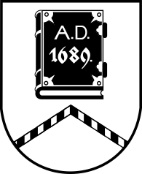 ALŪKSNES NOVADA PAŠVALDĪBAAPSTĀDĪJUMU AIZSARDZĪBAS KOMISIJASĒDE Nr.1126.04.2023., plkst. 09:00, izbraukuma sēdeDarba kārtībā:Par koku ciršanu Smiltenes tehnikuma Alsviķu teritoriālās struktūrvienības teritorijā, Alsviķos, Alsviķu pagastā, Alūksnes novadā.[..]Sēde no 2. līdz 5. jautājumam pasludināta par slēgtu, pamatojoties uz Pašvaldību likuma 27.panta ceturto daļu. Darba kārtība netiek publiskota, jo satur ierobežotas pieejamības informāciju.Sēdes slēgtajā daļā tiks izskatīti:3 iesniegumi par koku ciršanas atļaujas izsniegšanu fizisku personu privātīpašumos augošiem kokiem;1 iesniegums par skaidrojuma sniegšanu saistībā ar nocirstiem kokiem lauksaimniecības zemē.